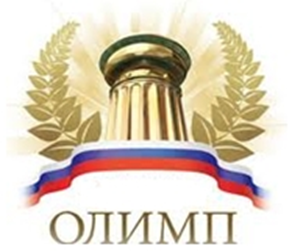 Учредитель конкурсов:Информационно- методический дистанционный центр «ОЛИМП»Всероссийский проект конкурсовметодических разработок уроков и внеклассных мероприятийдля педагогов и обучающихся.Всероссийский конкурс«ИЗ ПЕДАГОГИЧЕСКОГО ОПЫТА» (ЭКСПРЕСС-КОНКУРС)Сайт : http://konkursolimp.rue-mail: olimpkonkurs@yandex.ruСписок участников и результаты конкурсаСерия ИПОРег. номерФИО,должностьОбразовательное учреждениеНоминацияНазвание  работыРезультат086Титкова Наталья НиколаевнаУчитель начальных классовМКОУ «НШДС №33 г. Юрги» Кемеровская область-КузбассМетодическая разработкаРабочая тетрадь по «Основам светской этики»Диплом 1 степени085Шнар Ольга ЕвгеньевнаИнструктор по физкультуреМБДОУ «ДСКВ № 8 «Родничок» г. Юрга Кемеровская область-КузбассМетодическая разработкаВместе весело играть!Диплом 2 степени084Михеева Ирина ВасильевнаУчитель начальных классовМКОУ «НШДС №33 г. Юрги» Кемеровская область-КузбассМетодическая разработка«Ударные и безударные падежные окончания имён существительных 2 склонения среднего рода»Диплом 2 степени083Лузина Екатерина ВладимировнаВоспитательСелюнова Анна АлексеевнаВоспитательМБДОУ «ДСКВ № 8 «Родничок»Г. Юрга Кемеровская область-КузбассРабочая программаДиплом 1 степени082Пфейфер Ольга ОскаровнаВоспитательМБДОУ «ДСКВ № 42 «Планета детства» г. Юрга Кемеровская область-КузбассИноеМетодическое пособие «Умные матрешки»Диплом 1 степени081Глушкова Наталья ИннокентьевнаУчитель-логопедМБДОУ «ДСКВ № 42 «Планета детства» г. Юрга Кемеровская область-КузбассИноеРекомендации (для родителей) «Леворукий ребенок: норма или отклонение?»Диплом 3 степени080Иванова Ксения Владимировна, воспитательПотапова Татьяна Анатольевна, воспитательМКОУ «Начальная школа – детский сад №33 г. Юрги» Кемеровская область-КузбассПедагогический проектПроект «Покормите птиц зимой»Диплом 3 степениПриказ от «30»декабря 2022 г. № 042-Э079Ильиных Юлия Александровна, учитель-дефектологКойтова Татьяна Александровна, учитель-дефектологМКОУ «Начальная школа – детский сад №33 г. Юрги» Кемеровская область-КузбассМетодическая разработка«Игры с камешками Марблс»Диплом 1 степениПриказ от «10»декабря 2022 г. № 039-Э078Попова Елена Александровна, Учитель-логопедАнтонюк Татьяна Владимировна, воспитательСтадухина Жанна Владимировна, воспитательМБДОУ № 49 г. Ленинск-Кузнецкий Кемеровская область-КузбассПедагогический проект«Храм Василия Блаженного — Памятник русских побед!»Диплом 1 степени077Киршина Яна Александровна инструктор по ФК;Дмитриева Марина Вячеславовна музыкальный руководитель;Витовская Елена Александровна  старший воспитательМБДОУ № 49 г. Ленинск-Кузнецкий Кемеровская область-КузбассТворческая деятельностьТеатрализованное представление «Репка» в новой интерпретации для детей  средней группыДиплом 1 степени076Абыкеева Кульжанат Ораловна, воспитательКрамер Ирина Владимировна, воспитательМБДОУ «ДСКВ № 8 «Родничок»Г. Юрга Кемеровская область-КузбассМетодическая разработка«Большой -маленький»Сертификат за участиеПриказ от «30»ноября 2022 г. № 038-Э075Городнова Светлана ВикторовнаУчитель-логопедМАДОУ «Детский сад №12 «Ладушки»» г. Салаир Кемеровская область-КузбассИноеБуклет «Развитие мелкой моторики рук у детей дошкольного возраста»Диплом 1 степени074Трапезникова Анастасия Васильевна, воспитательМАДОУ «Детский сад № 12 «Ладушки» г. Салаир Кемеровская область-КузбассМетодическая разработкаЗанятие-беседа с картотекой игр на тему народной игрушкиДиплом 1 степени073Трапезникова Анастасия Васильевна, воспитательМАДОУ «Детский сад № 12 «Ладушки» г. Салаир Кемеровская область-КузбассСценарийСценарий праздника ко Дню материДиплом 3 степени072Казакова Анастасия Сергеевна, воспитательПанфилова Ольга Михайловна, воспитательРащупкина Марина Анатольевна, воспитательМБДОУ №49 г. Ленинск-Кузнецкий Кемеровская область-КузбассПрезентацияПроект «Учитель начальных классов»Диплом 1 степениПриказ от «20»ноября 2022 г. № 036-Э071Алексейцева Ольга Леонидовна, воспитатель                          Гончарова Алена Алексеевна, воспитатель	МКОУ «Начальная школа -детский сад №33 г. Юрги» Кемеровская область-КузбассПедагогический проект «Детское экспериментирование – Что вокруг нас»Диплом 2 степени070Антонюк Татьяна Владимировна, воспитательСтадухина Жанна Владимировна, воспитательПопова Елена Александровна, учитель-логопедМБДОУ №49 г. Ленинск-Кузнецкий Кемеровская область-КузбассМетодическая разработкаДополнительная образовательная программа «Азбука финансов»Диплом 1 степениПриказ от «10»ноября 2022 г. № 035-Э069Аксенова Анжелика СергеевнаВоспитательДемина Полина НиколаевнаВоспитательМАДОУ «Детский сад №12 «Ладушки» г. Салаир Кемеровская область-КузбассТворческая деятельностьУголок по финансовой грамотностиДиплом 2 степениПриказ от «20»октября 2022 г. № 034-Э068Глушкова Наталья АлексеевнаУчитель-дефектологМБДОУ «ДСКВ № 8 «Родничок»Г. Юрга Кемеровская область-КузбассРабочая программаРабочая программа учителя-дефектолога второй младшей группы для детей с ЗПРДиплом 1 степени067Едакина Анастасия ВалериевнаВоспиаттельФедорова Вера ВалерьевнаВоспитатель Антонова Екатерина ВикторовнаВоспитательБеляева Карина ЗуфаровнаВоспитательТкаченко Ангелина ЕвгеньевнаВоспитательМБДОУ «Детский сад №49» г. Ленинск-Кузнецкий Кемеровская область-КузбассМетодическая разработкаС чего начинается РодинаДиплом 2 степениПриказ от «10»октября 2022 г. № 033-Э066Пивоварова Клавдия НикифоровнаУчитель начальных классовМКОУ «Бачатская оши» Кемеровская областьРабочая программаРабочая программа по учебному предмету «Мир природы и человека»Диплом 2 степени065Леонтьева Дарья Олеговнапедагог-психологМКДОУ «Детский сад №42» Анжеро-Судженского  городского округа Кемеровская областьТворческая деятельность(изобразительное творчество)«Светлые грезы»Диплом 1 степениПриказ от «30»сентября 2022 г. № 031-Э064Киршина Яна Александровнаинструктор по ФКДмитриева Марина Вячеславовна музыкальный руководительВитовская Елена Александровна  старший воспитательМБДОУ № 49 г. Ленинск-Кузнецкий Кемеровская область-КузбассМетодическая разработкаСпортивно-экологическое развлечение «Лесное путешествие»Диплом 2 степениПриказ от «20»сентября 2022 г. № 030-Э063Ешакина Анастасия СергеевнаВоспитательПанфилова Ольга МихайловнаВоспитательРащупкина Марина АнатольевнаВоспитательМБДОУ № 49 г. Ленинск-Кузнецкий Кемеровская область-КузбассПрезентацияЛэпбук по формированию предпосылок финансовой грамотности дошкольников«Экономград»Диплом 2 степени062Аксенова Анжелика СергеевнаВоспитательМАДОУ «Детский сад №12 «Ладушки» г. Салаир Кемеровская область-КузбассПрезентация«Основные направления коррекционной помощи детям с задержкой психического развития»Диплом 2 степени061Сопова Инна ЮрьевнаУчитель-логопедМКОУ «Начальная школа-детский сад № 33» г. Юрги Кемеровская область-КузбассПедагогический проект«Развитие лексико-семантической стороны речи у старших дошкольников с амблиопией и косоглазием посредством наглядного моделирования» в рамках экологического  проекта «Планета Эколят»Диплом 3 степени060Климчук Ирина Александровна, воспитательМуниципальное бюджетное дошкольное образовательное учреждение – детский сад № 2 «Ягодка» г. Топки Топкинский муниципальный округ Кемеровская область-КузбассМетодическая разработкаКонспект с детьми подготовительного возраста на тему:«День солидарности в борьбе с терроризмом»Диплом 3 степениПриказ от «10»сентября 2022 г. № 029-Э059Семенова Ольга Владимировна,Учитель-логопедМБДОУ детский сад №59 города Белово Кемеровская областьСценарий (Конспект занятия)Итоговое занятие по обучению грамоте «Путешествие в царство Грамматики»Диплом 2 степени058Алямкина Ирина Витальевна, воспитательМБДОУ детский сад №59 города Белово Кемеровская областьМетодическая разработка«Переполох на острове Математики»Диплом 2 степениПриказ от «20» августа 2022 г. № 027-Э057Степаненко Наталья Геннадьевна, воспитательМАДОУ «Детский сад № 12 «Ладушки» г. Салаира Кемеровская областьМетодическая разработкаСенсорное воспитание детей раннего возраста в процессе игровой деятельностиДиплом 1 степени056Степаненко Наталья Геннадьевна, воспитательМАДОУ «Детский сад № 12 «Ладушки» г. Салаира Кемеровская областьМетодическая разработкаКонспект занятия «Путешествие в лес»Диплом 2 степени055Степаненко Наталья Геннадьевна, воспитательМАДОУ «Детский сад № 12 «Ладушки» г. Салаира Кемеровская областьМетодическая разработкаПути повышения воспитательно-образовательной роли прогулок в дошкольном учрежденииДиплом 1 степени054Антонюк Татьяна Владимировна, воспитательПопова Елена Александровна, учитель – логопед Стадухина Жанна Владимировна, воспитательПавлова Вера Владимировна, воспитательВитовская Елена Александровна, старший воспитательМБДОУ № 49 г. Ленинск –Кузнецкий Кемеровская область Педагогический проектПутешествие по станциям «1июня – День защиты детей»Диплом 2 степени053Демина Полина Николаевна, воспитательМАДОУ «Детский сад № 12 «Ладушки» г. Салаира Кемеровская областьМетодическая разработка«Все профессии нужны, все профессии важны»Диплом 3 степени052Демина Полина Николаевна, воспитательМАДОУ «Детский сад № 12 «Ладушки» г. Салаира Кемеровская областьСценарий«День Капельки»Диплом 2 степени051Демина Полина Николаевна, воспитательМАДОУ «Детский сад № 12 «Ладушки» г. Салаира Кемеровская областьСценарий«День здоровья!»Диплом 2 степениПриказ от «10» августа 2022 г. № 026-Э050Ускова Ксения Александровна, воспитательМБДОУ №34 Детский сад «Красная шапочка» город Междуреченск Кемеровская область - КузбассТворческая деятельность«Математические ромашки»Диплом 2 степениПриказ от «30» июля 2022 г. № 025-Э049Едакина Анастасия Валериевна, воспитательФедорова Вера Валерьевна, воспитательАнтонова Екатерина Викторовна, воспитательБеляева Карина Зуфаровна, воспитательПанфилова Ольга Михайловна, воспитательМБДОУ №49 Ленинск-Кузнецкий Кемеровская областьМетодическая разработка«Путешествие по дороге добра»Диплом 2 степениПриказ от «10» июля 2022 г. № 023-Э048Цой Юлия Александровна,Музыкальный руководительМАДОУ Д.С № 12 «Ладушки» г. Салаира Кемеровская областьМетодическая разработка«Народные праздники итрадиции»Диплом 1 степени047Яцук Наталья Сергеевна, воспитательШнар Ольга Евгеньевна, воспитательМБДОУ «ДСКВ №8 «Родничок» г. Юрга Кемеровская областьМетодическая разработкаДидактические игры по профориентации дошкольниковДиплом 3 степени046Яцук Наталья Сергеевна, воспитательШнар Ольга Евгеньевна, воспитательМБДОУ «ДСКВ №8 «Родничок» г. Юрга Кемеровская областьМетодическая разработкаРазвитие познавательного интереса у детей с нарушениями речиДиплом 2 степени045Цой Юлия Александровна,Музыкальный руководительМАДОУ Д.С № 12 «Ладушки» г. Салаира Кемеровская областьПрезентация«Волшебный мир театра»Диплом 2 степени044Самофалова Оксана Алиевна, преподаватель Жукова Алла Владимировна, преподавательШелестова Светлана Николаевна, преподавательГБПОУ «Волгоградский колледж управления и новых технологий имени Ю.Гагарина» г. ВолгоградМетодическая разработка мастер-классаДиплом 1 степениПриказ от«30» июня 2022 г. № 022-Э043Климчук Ирина Александровна, воспитательМуниципальное бюджетное дошкольное образовательное учреждение – детский сад № 2 «Ягодка», г. Топки Кемеровская областьСценарийСценарий музыкально-спортивного развлечения, посвященного 12 июня - дню России  «Мы – россияне!»Диплом 3 степени042Ильиных Юлия Александровна, учитель-дефектологКойтова Татьяна Александровна, учитель-дефектологМКОУ «Начальная школа – детский сад №33 г. Юрги» Кемеровская областьСценарийДиплом 1 степени041Яцук Наталья Сергеевна, воспитательШнар Ольга Евгеньевна, воспитательМБДОУ «ДСКВ №8 «Родничок» г. Юрга Кемеровская областьМетодическая разработка«Русская национальная одежда»Диплом 3 степени040Ешакина Анастасия Сергеевна, воспитательПанфилова Ольга Михайловна, воспитательРащупкина Марина Анатольевна, воспитательЮрченко Надежда Викторовна, воспитательМБДОУ №49 г. Ленинск-Кузнецкий Кемеровская областьМетодическая разработка«Использование сказки в детском экспериментировании»Диплом 3 степениПриказ от«20» июня 2022 г. № 021-Э039Алексейцева О.Л., воспитатель           Гончарова А.А, воспитательМКОУ «Начальная школа-детский сад №33 г. Юрги» Кемеровская областьПедагогический проект«Родительский университет: в поисках семейных традиций»Диплом 2 степени038Иванова Ксения Владимировна, воспитательПотапова Татьяна Анатольевна, воспитательМКОУ «Начальная школа-детский сад №33 г. Юрги» Кемеровская областьПедагогический проект«9 мая – День Победы»Диплом 2 степени037Михеева Ирина Васильевна, учитель начальных классовМКОУ «Начальная школа-детский сад №33 г. Юрги» Кемеровская областьСценарийДуховно-нравственное развитие и воспитание младших школьников средствами внеурочной деятельностиДиплом 3 степениПриказ от«10» июня 2022 г. № 020-Э036Барсукова Марина Анатольевна,ВоспитательЛиханова Наталья Ивановна, воспитательМКОУ «Начальная школа-детский сад № 33г. Юрги» Кемеровская областьПедагогический проект«Я помню, я горжусь!»Диплом 2 степени035Карева Ольга Борисовна, воспитательМАДОУ № 85 г. НовосибирскМетодическая разработкаВ гости к Лесовичку»Диплом 2 степени034Петрова Татьяна Михайловна, воспитательМБДОУ «ДСКВ № 42 «Планета детства» г. Юрга Кемеровская областьМетодическая разработка«Мы живем в Кузбассе»Диплом 3 степени033Бацинко Наталья Семеновна, воспитательМБДОУ «ДСКВ № 42 «Планета детства» г. Юрга Кемеровская областьМетодическая разработка«Сказочное путешествие»Диплом 3 степениПриказ от«01» июня 2022г. № 019-Э032Климчук Ирина Александровна, воспитательМуниципальное бюджетное дошкольное образовательное учреждение – детский сад № 2 «Ягодка», г. Топки Кемеровская областьПедагогический проектДиплом 3 степени031Антонюк Татьяна Владимировна,воспитательПопова Елена Александровна,учитель-логопедСтадухина Жанна Владимировна,воспитательПавлова Вера Владимировна, воспитательМБДОУ № 49 г. Ленинск-Кузнецкий Кемеровская областьПедагогический проект«Юный финансист»Диплом 1 степени030Машошина Светлана Юрьевна, инструктор по физической культуреМБДОУ «Детский сад № 103» г. Прокопьевск Кемеровская областьПрезентация«Оптимизация двигательной активности детей 6-7 лет»Диплом 2 степени029Ахмедпашаева Бурлият Шихшабековна, воспитательМБДОУ «ДС Буратино» ЯНАОМетодическая разработка«Пришла весна»Диплом 3 степени028Гарш Армик Саркисовна, воспитательАнтохина Юлия Владимировна, воспитательМБДОУ «ДСКВ № 8 «Родничок» г. Юрга, Кемеровская областьМетодическая разработка«Добрый доктор»Диплом 3 степениПриказ от«10» мая 2022г. № 016-Э027Дмитриева Марина Вячеславовна, музыкальный руководительКиршина Яна Александровна, инструктор по физической культуреМБДОУ № 49 г. Ленинск-Кузнецкий Кемеровская областьТворческая деятельностьТеатральная постановка «Кошкин дом»Диплом 1 степени026Третьякова Светлана Геннадьевна, учитель-дефектологМельникова Ирина Михайловна, учитель-дефектологМКОУ «Начальная школа-детский сад № 33 г.Юрги» Кемеровская областьИноеЭлектронное пособие «Люблю, Кузбасс, твои просторы!»Диплом 1 степениПриказ от«20» апреля 2022г. № 014-Э025Едакина Анастасия Валериевна, воспитательФедорова Вера Валерьевна, воспитательАнтонова Екатерина Викторовна, воспитательОрехова Яна Эдуардовна, воспитательМБДОУ № 49 г. Ленинск-Кузнецкий Кемеровская областьПедагогический проектПрозрачное чудоДиплом 2 степени024Лузина Екатерина Владимировна, воспитательЯцук Наталья Сергеевна, воспитательМБДОУ «ДСКВ № 8 «Родничок» г. Юрга, Кемеровская областьПедагогический проект«Моя страна – великая Россия»Диплом 1 степениПриказ от«10» апреля 2022г. № 013-Э023Ешакина Анастасия Сергеевна, воспитательПанфилова Ольга Михайловна, воспитательРащупкина Марина Анатольевна, воспитательЮрченко Надежда Викторовна, воспитательМБДОУ №49 г. Ленинск-Кузнецкий Кемеровская областьПедагогический проект«Профессия Воспитатель»Диплом 2 степени022Ахмедпашаева Бурлият Шихшабековна, воспитательМБДОУ «ДС Буратино» ЯНАОМетодическая разработка«Письмо от  Мудрой Совы»Диплом 3 степени021Петрова Светлана Ильинична, воспитательМКОУ «Бачатская оши» Кемеровская областьПрограмма внеурочной деятельности«Добрые дела моего класса»Диплом 1 степениПриказ от«31» марта 2022г. № 012-Э020Климчук Ирина Александровна, воспитательМуниципальное бюджетное дошкольное образовательное учреждение – детский сад № 2 «Ягодка», г. Топки Кемеровская областьМетодическая разработкаКонспект итогового занятия «О чём поспорили Пепси-кола и вода?»Диплом 2 степени019Баринова Людмила Степановна, воспитательМКОУ «Бачатская оши» Кемеровская областьРабочая программаПрограмма воспитания и социализации в 3 классеДиплом 2 степени018Турбалива Юлия Михайловна, воспитательКноблох Наталья Владимировна, воспитательМБДОУ №34 «Красная шапочка» г.Междуреченск, Кемеровская областьИноеИнтерактивная играДиплом 2 степениПриказ от«20» марта 2022г. № 010-Э017Константинова Аделина / Кононова Саргылана Ивановна, воспитательМБДОУ «Колосок» Республика Саха (Якутия)Проектно-исследовательская деятельность«Математические весы»Диплом 1 степениПриказ от«10» марта 2022г. № 009-Э016Аксенова  Анжелика Сергеевна, воспитательМАДОУ « Детский сад №12 «Ладушки» г. Салаира Кемеровской областиПрезентация«Воспитание финансовой грамотности у детей дошкольного возраста»Диплом 3 степениПриказ от«28» февраля 2022г. № 008-Э015Аксенова  Анжелика Сергеевна, воспитательМАДОУ « Детский сад №12 «Ладушки» г. Салаира Кемеровской областиМетодическая разработка«Путешествие в страну Правил Дорожного Движения»Сертификат участника014Аксенова  Анжелика Сергеевна, воспитательМАДОУ « Детский сад №12 «Ладушки» г. Салаира Кемеровской областиМетодическая разработка«Для чего нужна копилка?»Диплом 3 степени013Демина Полина Николаевна, воспитательМАДОУ «Детский сад № 12 «Ладушки» г. Салаира Кемеровской областиСценарий«ПУТЕШЕСТВИЕ  В ГОРОД  ДОРОЖНЫХ ЗНАКОВ»Диплом 3 степениПриказ от«20» февраля 2022г. № 007-Э012Павлова Вера Владимировна, воспитательЮрченко Надежда Викторовна, воспитательМБДОУ № 49 г. Ленинск-Кузнецкий, Кемеровская область Исследовательский проект«Её величество карамель»Диплом 2 степени011Лузина Екатерина Владимировна, воспитательСелюнова Анна Алексеевна, воспитательМБДОУ «ДСКВ № 8 «Родничок» г.Юрга, Кемеровская областьРабочая программаДиплом 1 степени010Попова Елена Александровна, учитель-логопедАнтонюк Татьяна Владимировна, воспитательСтадухина Жанна Владимировна, воспитательМБДОУ № 49 г. Ленинск-Кузнецкий, Кемеровская областьПрезентация«Без батареек никуда, но, сколько же от них вреда!»Диплом 1 степениПриказ от«10» февраля 2022г. № 005-Э009Цой Юлия Александровна, музыкальный руководительМАДОУ «Детский сад  № 12 «Ладушки» г. Салаира Кемеровская областьМетодическая разработка«Доктор Закаляйкин»Диплом 2 степени008Цой Юлия Александровна, музыкальный руководительМАДОУ «Детский сад  № 12 «Ладушки» г. Салаира Кемеровская областьПрезентация«Здоровый образ жизни»Диплом 2 степени007Цой Юлия Александровна, музыкальный руководительМАДОУ «Детский сад  № 12 «Ладушки» г. Салаира Кемеровская областьМетодическая разработка«Путешествие в страну «Почемурзиков»Диплом 3 степени006Ешакина Анастасия Сергеевна, воспитательПанфилова Ольга Михайловна, воспитательРащупкина Марина Анатольевна, воспитательМБДОУ «Детский сад №49» г. Ленинск-Кузнецкий, Кемеровская областьТворческая деятельность«Использование сказок в детском экспериментировании»Диплом 3 степени005Антонюк Татьяна Владимировна, воспитательПопова Елена Александровна, учитель – логопедСтадухина Жанна Владимировна, воспитательМБДОУ «Детский сад №49» г. Ленинск-Кузнецкий, Кемеровская областьМетодическая разработка«Путешествие в страну Финансов»Диплом 2 степениПриказ от«30» января 2022г. № 004-Э004Антонова Екатерина Викторовна,воспитательЛебедева Яна Эдуардовна, воспитательЕдакина Анастасия Валериевна, воспитательФедорова Вера Валерьевна,воспитательМБДОУ «Детский сад №49» г. Ленинск-Кузнецкий, Кемеровская областьПедагогический проект«Модули-трансформеры»Диплом 2 степени003Гусева Марина Николаевна, воспитательПлешакова Елена Леонидовна, воспитательЩербакова Ирина Иванова, инструктор по физической культуреМБДОУ «Березовский детский сад № 3»  Красноярский крайТворческая деятельностьДиплом 1 степени002Антонова Екатерина Викторовна,воспитательЛебедева Яна Эдуардовна, воспитательМБДОУ «Детский сад №49» г. Ленинск-Кузнецкий, Кемеровская областьМетодическая разработка«Наша Родина –Россия»Диплом 2 степени001Букатова Наталья Александровна, старший воспитательМБДОУ «ДСКВ № 8 «Родничок» г.Юрга, Кемеровская областьИное  «Искусство говорить с детьми»Диплом 1 степениПриказ от«20» января 2022г. № 003-Э